2.3.2 Beth yw canlyniadau trefoli mewn dwy ddinas global?Astudiaeth Achos – Mumbai, India – NIC (Newly Industrialised Country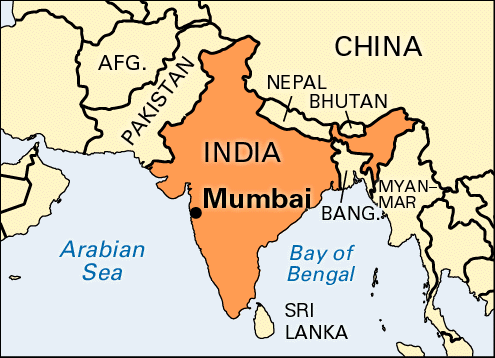 Ble mae Mumbai?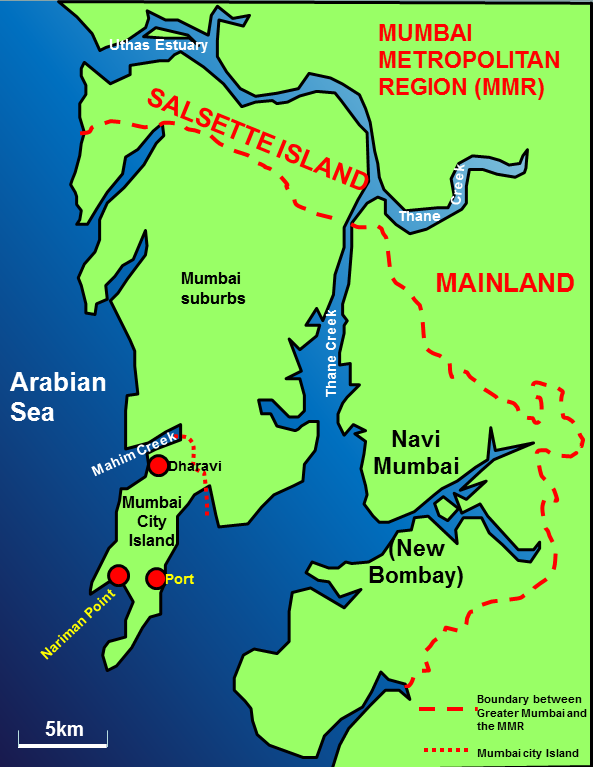 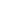 Pam fod Mumbai wedi tyfu a datblygu? Mae poblogaeth Mumbai wedi tyfu o 2.86 miliwn yn 1950 i 19.42 miliwn erbyn 2010 ac erbyn 2030 caiff ei amcangyfrif y bydd y boblogaeth yn 27.80 miliwn!!! Cynnydd naturiol yn y boblogaeth Cynnydd naturiol yw’r twf yn y boblogaeth sy’n digwydd pan fydd mwy o enedigaethau na marwolaethau. Cynnydd naturiol oedd y prif reswm dros dwf Mumbai yn yr ugeinfed ganrif. Un ffordd syml o ymchwilio i hyn yw edrych ar faint teuluoedd, ystadegyn sy’n cael ei adnabod fel cyfradd ffrwythlondeb. Os yw merched, ar gyfartaledd, yn cael mwy na dau o blant, bydd y boblogaeth yn tyfu. Erbyn heddiw mae cyfraddau ffrwythlondeb Mumbai yn is nag ardaloedd gwledig. Er enghraifft, gwelir cyfradd ffrwythlondeb o 2.2 yn nhalaith gwledig Maharashtra. Dyma batrwm cyffredin – cyfraddau ffrwythlondeb yn is mewn ardaloedd trefol / dinesig o’i gymahru â ardaloedd gwledig, pam tybed?Mudo (trefoil) Cwblhewch y tabl isod er mwyn cyflwyno ffactorau gwthio (rhesymau pam fod pobl eisiau gadael cefn gwlad) a ffactorau tynnu (y pethau da / positif sy’n denu pobl i’r ddinas).Ffordd o fyw yn MumbaiMae dosbarth canol newydd o ddynion a merched ifanc, proffesiynol, sy’n ennill cyflogau da ac yn creu newidiadau trefol ac economaidd yn India. Graddedigion ifanc yw llawer ohonyn nhw sydd wedi penderfynu peidio mynd yn ôl i gefn gwlad ar ôl bod yn y brifysgol mewn dinasoedd fel Mumbai.  Mae nhw’n cael swyddi yn y llywodraeth, bancio a’r diwydiant ariannol, y diwydiant TG, gweithgynhyrchu tecstilau (dillad) a swyddi yn ymwneud a diwydiant. Mae’r rhain i swyddi ffurfiol. Ond, mae gan economi Mumbai sector anffurfiol. Mae gwerthu ar y stryd, gyrru cerbydau rickshaw ac ailgylchu gwastraff yn enghreifftiau o swyddi anffurfiol. 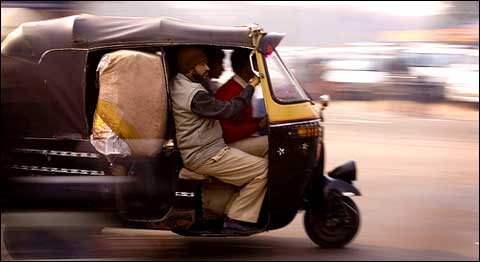 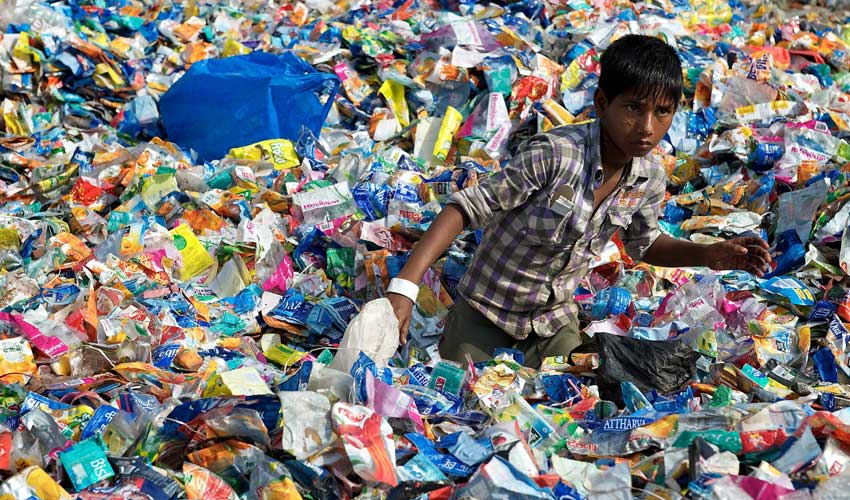 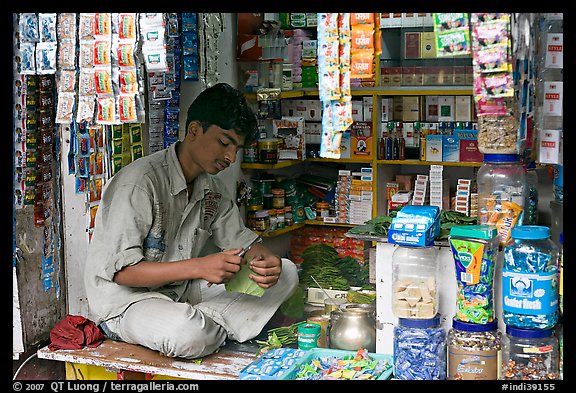 Nid yw’r swyddi hyn yn cael eu rheoleiddio. Nid oes angen cymhwyster I’w gwneud nhw o reidrwydd ac yn fwy nag thebyg ni fyddwch yn talu trethi. Fodd bynnag, ychydig neu dim hawliau sydd gan weithwyr; dim tal gwyliau, dim pensiynau na thal salwch, dim rheolau iechyd a diogelwch yn y gweithlu. Mae Mumbai yn ddinas o gyferbyniad rhwng y cyfoethog a’r tlawd. 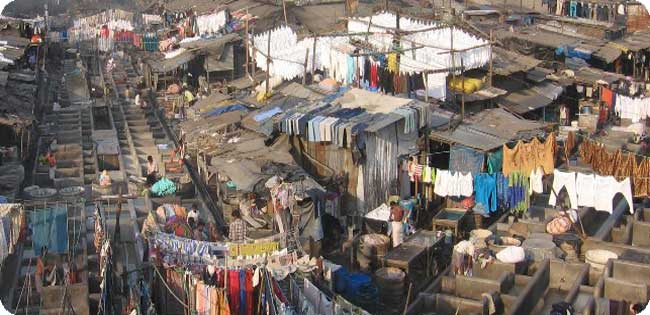 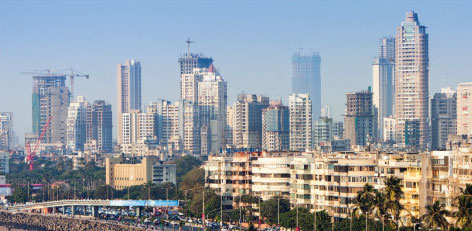 Cwblhewch y siart llif isod am effeithiau’r sector anffurfiol a’r economi ehangach. Esboniwch pam gallai tlodi yn y sector anffurfiol atal India rhag; Datblygu mwy o gyfoeth yn yr economi __________________________________________________________________________________________________________________________________________________________________________________________________________________________________________________Gwella addysg ____________________________________________________________________________________________________________________________________________________________________________________________________________________________________________________________________Sialensiau yn Mumbai Fel pob dinas global mae Mumbai yn wynebu sialensiau a phroblemau gyda’r angen i gartrefu poblogaeth sy’n gynyddu! Trafnidiaeth 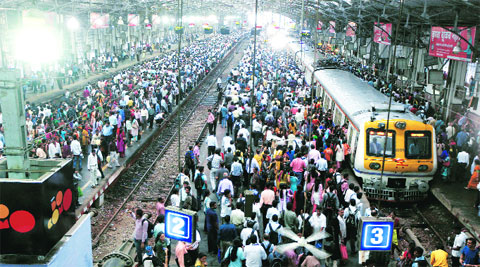 Darparu tai – Cartrefi gorlawn, iechydaeth (sanitation) gwael a chartrefi sydd mewn perygl o ddymchwel (disgyn) neu dioddef llifogydd neu dân – dyma rai o’r problemau sy’n effeithio ar boblogaeth drefol dlawd yn Mumbai.  Cysylltwch pob disgrifiad gyda’r delwedd (llun) cywir. 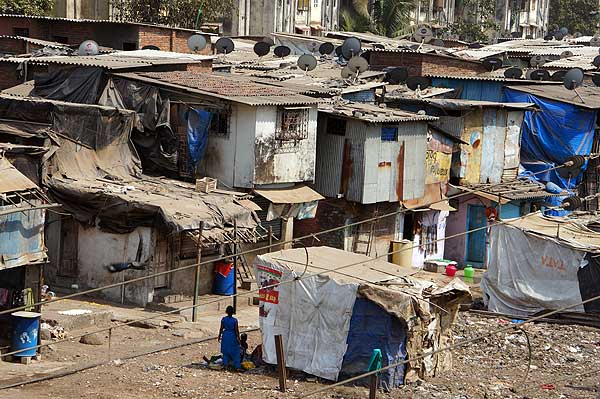 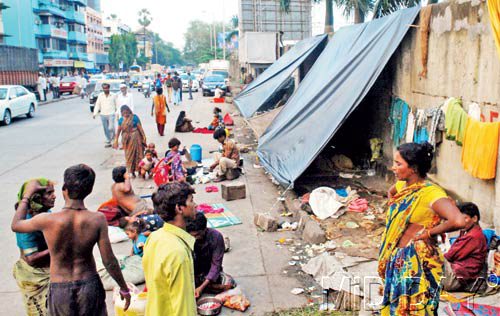 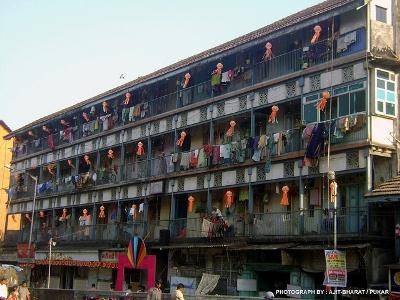 Astudiwch y ffotograff isod o slym yn Mumbai. Anodwch y ffotograff gan amlinellu’r peryglon o fyw mewn slymiau. [4] 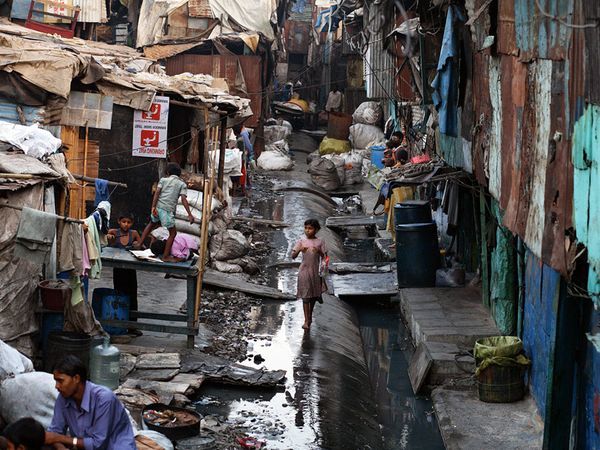 Ai clirio slymbiau’n gyfan gwbl ac ailddatblygu yw’r ateb? Yn fy marn i ____________________________________________________________ ______________________________________________________________________________________________________________________________________________________________________________________________________________________________________________________________________________________________________________________________________________________________________________________________________________________________Blwyddyn neu gyfnodCyfradd ffrwythlondeb Cyfartaledd 1974-824.03Cyfartaledd 1984-903.45Cyfartaledd 1994-20002.6020042.2020102.0020131.80Ffactorau gwthioFfactorau tynnuManteisionAnfanteision